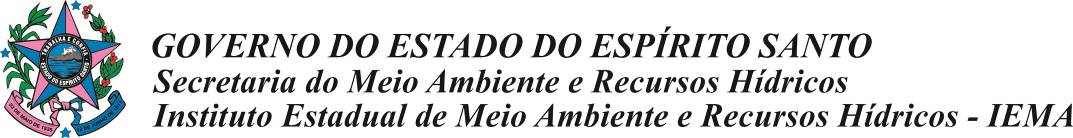 REQUERIMENTO DE AUTORIZAÇÃO Venho solicitar autorização para prestação de serviços de transporte turístico para a praia de Itaúnas, no Parque Estadual de Itaúnas, conforme informações prestadas abaixo e documentação apresentada em anexo. Dados do Interessado: Nome do responsável:________________________________________________________ CPF/CNPJ:_____________________________________________________________________Nome da Empresa (somente para CNPJ):___________________________________________Inscrição Estadual(somente para CNPJ):___________________________________________ Telefones: (__) ______________; (___) ____________ E-mail: ________________________ Endereço: __________________________________________________________________ Sinalize abaixo:(  ) Proprietário de veículo                    (  ) Condutor de veículo                      (  )AmbosAfirmo que todas as informações deste requerimento são verdadeiras, incluindo os cadastros de veículos e condutores.Assinatura: ________________________________________________________________Data: ___/____/______.Obs.: Apresentar junto com este requerimento- cópia de RG e CPF ou CNH;- comprovante de endereço domiciliar atual;- certidão negativa criminal;- certidão negativa ambiental-alvará municipal(somente para CNPJ)- cadastro do Ministério do Turismo – CADASTUR (somente para CNPJ)